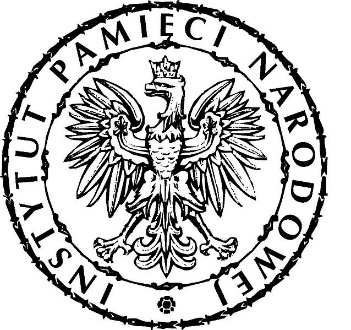 REGULAMIN KONKURSU OGÓLNOPOLSKICH MISTRZOSTW KLAS MUNDUROWYCH KOSZALIN 2023§ 1Postanowienia ogólneOrganizatorami Konkursu są:1)  Instytut Pamięci Narodowej – Komisja Ścigania Zbrodni Przeciwko Narodowi Polskiemu Oddział w Szczecinie, ul. Janickiego 30, 71-270 Szczecin (zwany dalej: IPN), 2) Centralny Ośrodek Szkolenia Straży Granicznej im. Marszałka Polski Józefa Piłsudskiego w Koszalinie, ul. Piłsudskiego 92, 75-900 Koszalin, zwany dalej Ośrodkiem 3) Komenda Wojewódzka Państwowej Straży Pożarnej w Szczecinie, ul. Teofila Firlika 9, 71-637 Szczecin, zwana dalej KW PSP,4) Komendą Wojewódzką Policji w Szczecinie, ul. Małopolska 47, 70-515 Szczecin, zwana dalej KWP,5) 14 Zachodniopomorską Brygadą Obrony Terytorialnej w Szczecinie, ul. Metalowa 52, 70-726 Szczecin , zwaną dalej WOT,6) 12 Szczecińską Dywizją Zmechanizowaną w Szczecinie, ul. Bohdana Zaleskiego 2 70-904 Szczecin ,zwaną dalej SDZ,Konkurs Ogólnopolskich Mistrzostw Klas Mundurowych zwany dalej ‘konkursem” prowadzony jest w dwóch etapach. Etap pierwszy – preeliminacje w formie testu wiedzy z zakresu Formacji Granicznych 1918-1939. Zakres zagadnień wraz z literaturą przekazany zostanie w formie elektronicznej. Etap drugi – zawody sportowe zwany dalej „zawodami” w formie rywalizacji zespołów w zakresie umiejętności sprawnościowych, obronnych i ratowniczych.Celem organizacji konkursu jest w szczególności: - edukacja historyczna poprzez sport,- kształtowanie postaw patriotycznych,- wyrabianie szacunku do ludzi troszczących się o własny kraj,- upowszechnianie wiedzy historycznej,- popularyzowanie wśród młodzieży szkolnej wiedzy o historycznych i współczesnych formacjach mundurowych RP, zagadnień związanych z obronnością, bezpieczeństwem kraju.§ 2Zasady udziału w konkursieZgłoszenia klas i szkół mundurowych przyjmowane są do 10 maja 2023 roku pod adresem mailowym rafal.semolonik@ipn.gov.pl. Szkoła zgłasza zespoły pięcioosobowe. Test wiedzy zostanie przeprowadzony w formie online w dniu 15 maja 2023 r. Drużyny do I etapu zgłaszane są przez Dyrektorów szkół. Każdy uczestnik 5 – osobowego zespołu rozwiązuje test indywidualnie, a suma uzyskanych punktów decyduje o zakwalifikowaniu się zespołu do kolejnego etapu konkursu. Do etapu drugiego - zawodów sportowych w Koszalinie kwalifikuje się 16 zespołów, które otrzymały największą liczbę punktów z testu wiedzy. W przypadku uzyskania wyniku równoległego o uczestnictwie w dalszym etapie będzie decydowała dogrywka w formie dodatkowego zestawu pytań. Szkoły zostaną powiadomione o wynikach drogą elektroniczną.Zawody sportowe odbywać się będą w dniach 06 - 07 czerwca 2023 r. na terenie Centralnego Ośrodka Szkolenia Straży Granicznej w Koszalinie zwanego dalej „Ośrodkiem” oraz na terenach przyległych do Ośrodka.W zawodach uczestniczą drużyny – 5-osobowe reprezentacje z jednej szkoły, żeńskie, męskie lub mieszane, które uzyskały największą liczbę punktów z testu wiedzy.Dyrektorzy szkół, które zakwalifikowały się do II etapu,  potwierdzają udział reprezentantów szkoły do dnia 28.04.2023 r. na adres mailowy rafal.semolonik@ipn.gov.pl.W sytuacji braku zgłoszenia szkoły, która zakwalifikowała się do II etapu, Organizator informuje szkołę, która osiągnęła kolejny wynik, o możliwości wzięcia udziału w II etapie Konkursu i terminie zgłoszenia potwierdzenia uczestnictwa w II etapie. W przypadku zakwalifikowanie się do II etapu Konkursu należy zebrać i przesłać zaświadczenia lekarskie o braku przeciwskazań do udziału w zawodach wszystkich zakwalifikowanych uczestników oraz oświadczenia potwierdzone przez Dyrektora szkoły stwierdzające, że opiekunowie prawni uczestników zawodów wyrazili zgodę na korzystanie z broni używanej w zawodach przez swoich podopiecznych.Zaświadczenia i zgody o których mowa w  § 2 ust. 4 lit. d należy przesłać na adres email organizatora II etapu konkursu: Tomasz.Siek@strazgraniczna.plZgłoszenie powinno zawierać również zaświadczenie lekarskie o braku przeciwskazań do udziału w zawodach. Uczestnicy zawodów powinni być ubezpieczeni indywidualnie lub zespołowo od następstw nieszczęśliwych wypadków w związku z ich udziałem w Konkursie. Za ubezpieczenie zawodników odpowiadają Dyrektorzy szkół.Uczestnicy zawodów powinni posiadać ważną legitymacje szkolną, która wymagana będzie podczas odprawy przed zawodami do potwierdzenia tożsamości uczestników.Zgłoszenie drużyny powinno zawierać oświadczenia potwierdzone przez Dyrektora szkoły stwierdzające, że opiekunowie prawni uczestników zawodów wyrazili zgodę na korzystanie z broni używanej w zawodach przez swoich podopiecznych.Zawodnicy startują w umundurowaniu polowym bez pasa (głównego) i nakrycia głowy. Zawodnicy występują w umundurowaniu jednolitym dla danej drużyny. Pożądanym jest, aby umundurowanie drużyn zawierało emblematy lub inne oznaczenia identyfikujące drużynę/szkołę. Umundurowanie polowe powinno być według wzoru obowiązującego w formacjach mundurowych RP lub zbliżone. Podczas rozpoczęcia i zakończenia mistrzostw zawodnicy występują w umundurowaniu kompletnym wraz z nakryciem głowy i pasem.§ 3Przebieg zawodów – konkurencje.Zawody odbywać się będą w dwóch fazach po których nastąpi bieg finałowy. Faza pierwsza rozgrywana będzie pierwszego dnia zawodów, faza druga i bieg finałowy drugiego dnia zawodów.Faza pierwsza:drużyny marszobiegiem pokonują obwód stacyjny położony na dystansie kilku kilometrów w kompleksie leśnym oraz częściowo na terenie Ośrodka, na obwodzie znajdują się stacje zawierające zadania do wykonania przez poszczególne drużyny:1) strzelanie z broni krótkiej pneumatycznej statyczne, dokładne w postawie strzeleckiej stojąc - realizacja przez COSSG Koszalin,2) wyznaczanie azymutu marszu na mapie - realizacja przez COSSG Koszalin,3)  transportowanie amunicji strzeleckiej czołgając się - realizacja przez MON,4) pierwsza pomoc przedmedyczna - ustalanie pozycji bezpiecznej - realizacja przez MON,5) zakładanie sprzętu i umundurowania specjalnego Policji - realizacja przez Policję,6) gra logiczna na spostrzegawczość - „Ujawnianie śladów” - realizacja przez Policję,7) napełnianie wodą nalewaka pożarniczego - realizacja przez PSP,8) pierwsza pomoc przedmedyczna - resuscytacja - realizacja przez PSP,9) strzelanie  z broni długiej (MSBS GROT) na amunicję barwiącą statyczne  - realizacja przez WOT,10) rzut granatem ćwiczebnym z zapalnikiem „Błysk - Dym” - realizacja przez WOT,za każde wykonanie zadania drużyna otrzymuje określoną liczbę tzw. małych punktów w zależności od czasu lub precyzji wykonania zadania,drużyna otrzymuje dodatkowe małe punkty za czas pokonywania odcinków pomiędzy poszczególnymi stacjami, im krótszy czas tym większa liczba tych punktów.Faza drugadrużyny w jak najkrótszym czasie pokonują tor sprawnościowy na odcinku kilkuset metrów położony na stadionie Ośrodka, trzy lub cztery drużyny (w zależności od ilości zgłoszonych drużyn) pokonują równolegle identyczne tory,kolejność startu jest losowa,największą liczbę punktów otrzymuje drużyna, która uzyskała najkrótszy czas pokonania toru.Bieg finałowy:do biegu finałowego awansują najlepsze trzy drużyny wyłonione po fazie pierwszej i drugiej,drużyny rywalizując równolegle ze sobą w jak najkrótszym czasie pokonują tor sprawnościowy na odcinku kilkuset metrów położony na stadionie Ośrodka,wygrywa drużyna, która jako pierwsza dobiegnie do mety.§ 4Punktacja, klasyfikacja końcowa zawodówFaza pierwsza: Drużyna, która zdobędzie największą liczbę punktów, o których mowa w § 3 ust. 2 lit. c) i d)  zostaje zwycięzcą Fazy pierwszej. Drużyna, która wygrała rywalizację w tej fazie otrzymuje liczbę punktów, liczonych do klasyfikacji generalnej, odpowiadających liczbie drużyn uczestniczących w zawodach. Np. jeśli w zawodach rywalizować będzie 16 drużyn, to zwycięzca Fazy pierwszej otrzyma 16 pkt., zdobywca drugiego miejsca 15 pkt., trzeciego – 14 pkt. itd.W przypadku, gdy drużyny uzyskają taką samą liczbę punktów liczonych do klasyfikacji generalnej zajmą one wówczas miejsca ex equo i przyznane im zostaną takie same ilości punktów według reguły: punkty za zajęte miejsca zostaną zsumowane a suma zostanie podzielona przez ilość drużyn zajmujących to samo miejsce. Jeśli więc np. trzy zespoły uzyskały identyczną najwyższą liczbę punktów, o których mowa w § 3 ust. 2 lit. c) i d)  to zajmą one miejsce pierwsze w Fazie pierwszej i otrzymają po 15 pkt. (przy założeniu, że w zawodach startuje 16 drużyn; 16 pkt. za I miejsce + 15 pkt. za II miejsce + 14 pkt. za III miejsce = 45 pkt., po podzieleniu przez 3 - liczba drużyn, które zdobyły tą samą ilość punktów otrzymujemy średnią ilość 15 pkt.). W opisanym przykładzie kolejna drużyna zajęłaby IV miejsce w Fazie pierwszej i otrzymałaby 13 pkt. Liczonych do klasyfikacji generalnej.Faza druga:Zwycięzca Fazy drugiej tj. drużyna, która uzyskała najlepszy czas pokonania toru sprawnościowego, o którym mowa  w § 3 ust. 3  otrzymuje liczbę punktów, liczonych do klasyfikacji generalnej, odpowiadających liczbie drużyn uczestniczących w zawodach. Kolejnym drużynom przyznaje się punkty wg zasady opisanej w ust. 1.Bieg finałowy:Do biegu finałowego awansują trzy drużyny, które  w wyniku rywalizacji w Fazach pierwszej i drugiej uzyskały największa liczbę punktów liczonych do klasyfikacji generalnej.W przypadku uzyskania przez drużyny takiej samej liczby punktów w klasyfikacjigeneralnej, o kolejności miejsc decyduje kolejno:liczba punktów zdobytych przez drużyny w konkurencji strzelanie statyczne 
z broni krótkiej pneumatycznej,liczba punktów zdobytych przez drużyny w konkurencji pierwsza pomoc przedmedyczna - resuscytacja,liczba punktów zdobytych przez drużyny w konkurencji strzelanie statyczne 
z broni długiej na amunicję barwiącą,liczba punktów zdobytych przez drużyny w konkurencji napełnianie wodą nalewaka pożarniczego,czas uzyskany przez drużynę w biegu rozgrywanym w Fazie drugiej,liczba punktów zdobytych przez drużyny w konkurencji rzut granatem,liczba trafionych „10” („9”, „8” itd.)  przez drużyny w konkurencji strzelanie statyczne z broni krótkiej pneumatycznej.W przypadku gdy powyższe zasady ustalenia kolejności zajętych miejsc nie będą skuteczne zarządza się bieg „barażowy” (powtórzenie biegu z Fazy drugiej) pomiędzy drużynami, które legitymują się takim samym wynikiem.Zwycięzcy biegu „barażowego” awansują do Biegu finałowego.Zawody i konkurs wygrywa drużyna, która zwyciężyła w biegu finałowym. Kolejne miejsca zajmują drużyny startujące w biegu finałowym. O klasyfikacji drużyn, które nie awansowały do biegu finałowego decyduje liczba punktów o których mowa w ust. 3.§ 5Odwołania w trakcie zawodówDrużynom przysługuje odwołanie od decyzji członków komisji sędziowskiej, które jest wnoszone przez opiekuna danej drużyny lub kapitana drużyny powoływanego z jej składu.Odwołania kierowane są bezpośrednio do Sędziego głównego zawodów, Sekretarza zawodów lub za pośrednictwem sędziów poszczególnych konkurencji.Odwołanie dotyczące zadań realizowanych w czasie Fazy pierwszej mogą zostać rozpatrzone niezwłocznie przez sędziego konkurencji za zgodą sędziego głównego zawodów.Odwołania dotyczące rywalizacji w Fazie pierwszej wnoszone są przed opuszczeniem danej stacji tuż po realizacji zadania lub w wyjątkowych sytuacjach do 15 min. po zakończeniu rywalizacji danej drużyny.Odwołania dotyczące rywalizacji w Fazie drugiej oraz Biegu finałowym wnoszone są do 5 min. po zakończonym biegu przez daną drużynę, a dotyczące błędów arytmetycznych do 5 min. po ogłoszeniu wyników rywalizacji danej fazy.Ostateczną decyzję dotyczącą rozpatrzenia odwołania podejmuje sędzia główny zawodów w uzgodnieniu z organizatorem. § 6 Komisja sędziowska zawodówKomisja sędziowska nadzoruje prawidłowy przebieg zawodów, ocenia poprawność wykonywanych zadań oraz dokonuje pomiarów czasu wykonywania poszczególnych zadań. Komisja sędziowska prowadzi również dokumentację zawodów, rozpatruje ewentualne odwołania oraz ustala ranking drużyn.W skład komisji sędziowskiej wchodzą:Sędzia główny zawodówSędziowie konkurencjiSędziowie pomocniczy konkurencjiSekretarz zawodówSędziowie - członkowie sekretariatu zawodów§ 7 Dokumentacja zawodówDokumentację zawodów stanowią:Zgłoszenie drużyny do zawodów.Karta ocen drużynyLista startowa drużynyProtokoły końcowe poszczególnych Faz zawodów Protokół końcowy zawodów§ 8 Ochrona danych osobowych1. Pozyskane dane osobowe przetwarzane będą w celach :a) organizacji i udziału w konkursie „Ogólnopolskich Mistrzostw Klas Mundurowych”.b) w przypadku wyrażenia zgody publikacji  wizerunku w celu zamieszczenia relacji z udziału 
w konkursie  i  z wręczenia nagród  na stronach internetowych Organizatora, mediach i oficjalnych profilach w mediach społecznościowych Organizatora;2. Podstawą prawną przetwarzania danych jest art. 6 ust. 1 lit. a (zgoda w zakresie wizerunku zgodnie z art. 81 ust. 1 ustawy o prawie autorskim i prawach pokrewnych), oraz lit e (wykonywanie zadań
 w interesie publicznym - art. 53 pkt. 5 ustawy o Instytucie Pamięci Narodowej – Komisji Ścigania Zbrodni przeciwko Narodowi Polskiemu) rozporządzenia Parlamentu Europejskiego i Rady (UE) 2016/679 z 27 kwietnia 2016 r. w sprawie ochrony osób fizycznych w związku 
z przetwarzaniem danych osobowych i w sprawie swobodnego przepływu takich danych oraz uchylenia dyrektywy 95/46/WE (ogólne rozporządzenie o ochronie danych) (Dz. U. UE. L. z 2016 r. Nr 119, str. 1) – dalej RODO.3. Administratorem danych osobowych jest:a)  Prezes Instytutu Pamięci Narodowej – Komisji Ścigania Zbrodni przeciwko Narodowi Polskiemu, 
z siedzibą w Warszawie, adres: ul. Janusza Kurtyki 1, 02-676 Warszawa. Dane kontaktowe inspektora ochrony danych w IPN-KŚZpNP: inspektorochronydanych@ipn.gov.pl, adres do korespondencji: ul. Janusza Kurtyki 1, 02-676 Warszawa, z dopiskiem: Inspektor Ochrony Danych;b) Centralny Ośrodek Szkolenia Straży GranicznejDane kontaktowe inspektora ochrony danych:
Naczelnik Wydziału Ochrony Informacji Centralnego Ośrodka Szkolenia Straży Granicznej ppłk SG Adam Pasieka, tel. 94 34 44 075;c) Komenda Wojewódzka Państwowej Straży Pożarnej w SzczecinieDane kontaktowe inspektora ochrony danych:Inspektor Ochrony Danych p. Zbigniew Adamczyk  (71-637 Szczecin, ul. Firlika 9/14, tel. 91 4808809, fax. 91 4808802, e-mail: iod@szczecin.kwpsp.gov.pl;d) Komenda Wojewódzka Policji w SzczecinieDane kontaktowe inspektora ochrony danych:Mł. insp. Tomasz Kopka,adres: ul. Małopolska 47, 70-515, tel.: 47 78 11 570, e-mail: iod.kwp@sc.policja.gov.pl;e) 14 Zachodniopomorska Brygada Obrony Terytorialnej w SzczecinieDane kontaktowe inspektora ochrony danych:Inspektor Ochrony Danych, ul. Metalowa 52 , 70-726 Szczecin, nr tel. 261 452 828, e-mail: b.leskow@ron.mil.pl;f) 12 Szczecińska Dywizja Zmechanizowana w SzczecinieDane kontaktowe inspektora ochrony danych:Inspektor Ochrony Danych  Kazimiera Zdrojewska, tel.  6068227104. Administrator danych osobowych zapewni odpowiednie technologiczne, fizyczne, administracyjne
 i proceduralne środki ochrony danych, w celu ochrony i zapewnienia poufności, poprawność 
i dostępności przetwarzanych danych osobowych, jak również ochrony przed nieuprawnionym wykorzystaniem lub nieuprawnionym dostępem do danych osobowych oraz ochrony przed naruszeniem bezpieczeństwa danych osobowych.5. Odbiorcami danych osobowych mogą być upoważnione przez Administratora danych podmioty oraz podmioty, które mają prawo do wglądu na mocy odrębnych przepisów prawa.6. Dane osobowe będą przetwarzane przez czas niezbędny do organizacji, przeprowadzenia i rozliczenia konkursu „Ogólnopolskich Mistrzostw Klas Mundurowych”  oraz do momentu zakończenia publikacji na stronach internetowych organizatora, mediach i oficjalnych profilach w mediach społecznościowych organizatora. Po upływie tego okresu dane osobowe zostaną usunięte.7. Każdy posiada prawo dostępu do treści danych osobowych oraz prawo ich sprostowania, usunięcia lub ograniczenia przetwarzania, prawo wniesienia sprzeciwu wobec przetwarzania, prawo przenoszenia danych.8. Każdy ma prawo wniesienia skargi do Prezesa Urzędu Ochrony Danych Osobowych, gdy uzna, iż przetwarzanie tych danych osobowych narusza przepisy RODO.9. W każdej chwili przysługuje prawo do wycofania zgody na przetwarzanie danych osobowych w zakresie w jakim przetwarzanie odbywało się na podstawie zgody. Cofnięcie zgody nie będzie wpływać na zgodność z prawem przetwarzania, którego dokonano na podstawie zgody przed  jej wycofaniem.Podanie danych nie jest obowiązkowe, niemniej bez ich podania nie jest możliwy udział w zawodach.§ 9NagrodyWszyscy uczestnicy dostają dyplomy za wzięcie udziału w Konkursie.Pierwsze trzy drużyny otrzymują pamiątkowe puchary, a uczestnicy tych drużyn medale.§ 10Postanowienia końcoweSzczegółowe opisy poszczególnych konkurencji zawodów m. in. warunków poprawnego wykonania zadania oraz opis torów i sposobu ich pokonywania a także kryteriów przyznawania punktów w czasie rywalizacji zostaną przekazane drużynom, które zakwalifikowały się do zawodów na 7 dni od potwierdzenia zgłoszenia, o którym mowa w § 2 ust  4 pkt b.Organizator zawodów nie odpowiada za szkody spowodowane działaniem lub zaniechaniem uczestników zawodów. Odpowiedzialność za uczestników zawodów ponoszą opiekunowie jako podmiot zobowiązany do nadzoru nad małoletnim w rozumieniu art. 427 kodeksu cywilnego.Uczestnicy zawodów zobowiązani są do przestrzegania wszelkich przepisów porządkowych obowiązujących na terenie Ośrodka. Naruszenie Regulaminu może powodować wykluczenie z Konkursu.Za dyscyplinę drużyny oraz szkody wyrządzone przez uczestnika zawodów odpowiada jego opiekun.Wszystkich uczestników zawodów obowiązują przepisy niniejszego regulaminu oraz postanowienia organizatora, a także członków komisji sędziowskiej pod rygorem dyskwalifikacji drużyny lub poszczególnych uczestników.W kwestiach spornych ostateczna interpretacja postanowień niniejszego regulaminu należy do organizatora.Po zakończeniu zawodów w danym dniu opiekunowie organizują czas wolny uczestnikom we własnym zakresie.Organizator zastrzega możliwość zmian w Regulaminie.